Механизация сельского хозяйстваБуренко, Л. А. Обеспечение безопасности на участках окраски, заправки машин в складах предприятий технического сервиса в АПК / Л. А. Буренко, В. А. Казакова, И. Б. Иевлева // Тракторы и сельхозмашины. - 2015. - № 1. - С. 46-50. - 2 табл.Представлена номенклатура контролируемых параметров и рекомендуемых средств контроля для обеспечения безопасности на участках окраски и заправки тракторов, комбайнов и с.-х. машин. Приведены основные правила безопасной работы на складах.Ерошенко, Г. П. Особенности эксплуатации электрооборудования с отработавшим нормативным ресурсом / Г. П. Ерошенко, С. В. Шлюпников // Механизация и электрификация сельского хозяйства. - 2015. - № 1. - С. 27-28. - 2 рис.Предложен способ поддержания вероятности безотказной работы за счет более частого проведения технического обслуживания электрооборудования, выработавшего нормативный срок.Капустин, В. П. Определение предельных допусков регулируемых параметров сельхозмашин / В. П. Капустин, Ю. Е. Глазков // Тракторы и сельхозмашины. - 2015. - № 4. - С. 48-51.Лиханов, В. А. Работа дизеля на ментоле и рапсовом масле / В. А. Лиханов, А. В. Фоминых, В. Н. Копчиков // Тракторы и сельхозмашины. - 2015. - № 1. - С. 3-5.Представлены результаты исследования рабочего процесса 2Ч 10,5/12,0 при работе на ментоле и метиловом эфире рапсового масла с использованием двойной системы топливоподачи. Даны графики влияния применения данных видов топлива на мощностные и экономические показатели дизелей.Руденко, Н. Е. Тензометрическое приспособление для динамометрирования навесных сельхозмашин / Н. Е. Руденко, С. П. Горбачев, К. Д. Падальцын // Тракторы и сельхозмашины. - 2015. - № 1. - С. 23-24. - 4 рис.Разработано тензометрическое приспособление, позволяющие определять тяговое сопротивление навесных сельхозмашин в условиях хозяйств с целью выбора энергетического средства и определения оптимальной ширины захвата машины для конкретных почвенно-климатических условий.Управление транспортными средствами с использованием ГЛОНАСС/GPS / А. Ю. Измайлов [и др.] // Механизация и электрификация сельского хозяйства. - 2015. - № 1. - С. 24-27.Обоснована эффективность использования навигационной системы ГЛОНАСС/GPS для мониторинга мобильных агрегатов и транспортных средств в сельском хозяйстве.Ремонт сельскохозяйственных машин и орудийВосстановление изношенного лемеха // Сельский механизатор. - 2015. - № 2. - С. 37.Михальченков, А. М. Восстановление отвалов различного назначения методом бронирования / А. М. Михальченков, А. А. Новиков // Тракторы и сельхозмашины. - 2015. - № 1. - С. 50-52.Разработан способ восстановления отвалов приклеиванием термоупрочненных пластин, интегрально копирующих кривизну рабочей поверхности.Михальченков, А. М. Восстановление отвалов абразивостойким дисперсионно-упрочненным композитом на основе эпоксидной смолы / А. М. Михальченков, Р. Ю. Соловьев, Я. Ю. Бирюлина // Тракторы и сельхозмашины. - 2015. - № 3. - С. 49-51. - 2 рис.Предложен способ восстановления отвалов плужных корпусов и разработан композитный клееполимерный дисперсно-упрочненный материал на основе эпоксидной смолы для его реализации.Пластическая деформация при восстановлении подшипников скольжения / Н. Н. Романюк [и др.] // Тракторы и сельхозмашины. - 2015. - № 2. - С. 50-52. - 5 рис.Приведен краткий анализ способов восстановления бронзовых подшипников скольжения. Предложены приспособления, которые позволят разработать технологические процессы восстановления подшипников скольжения различными методами.Ушанов, В. А. Ресурсосберегающие способы ремонта машин / В. А. Ушанов // Механизация и электрификация сельского хозяйства. - 2015. - № 2. - С. 23-24. - 2 рис.Дан анализ альтернативных способов восстановления работоспособности машин, обоснованы рекомендации по их использованию в разных производственных условиях.Тракторы сельскохозяйственного использованияГольтяпин, В. Я. Тракторы на газомоторном топливе / В. Я. Гольтяпин // Тракторы и сельхозмашины. - 2015. - № 2. - С. 3-7. - 8 рис.Описаны современные тракторы, работающие на компримированном газе. Приведены схемы газовых и газодизельных систем питания.Механизация растениеводстваВиневский, Е. И. Машина для выборки рассады и уборки корнеклубнеплодов / Е. И. Виневский, Е. И. Трубилин, Н. Н. Виневская // Сельский механизатор. - 2015. - № 2. - С. 14-15. - 6 рис.Разработан универсальный рабочий орган для выборки рассады, который может выполнять также уборку корнеклубнеплодов. Обоснованы его параметры, определяющие условия отрыва рассады со слоем почвы от клавиш.Инструмент в стиле Hand-made / В. Витер [и др.] // Приусадебное хозяйство. - 2015. - № 3. - С. 68-71.О приспособлениях для садового участка: маркере для посева семян; приспособлении для очистки тропинок; вилах-копателе, окучнике и тяпке-пропольщике.Куцеев, В. В. Технологический комплекс производства семян зерновых культур / В. В. Куцеев, С. Г. Руднев // Сельский механизатор. - 2015. - № 2. - С. 12-13. - 2 рис.Рассмотрены результаты научно-исследовательской и опытно-конструкторской разработки технологического комплекса нового поколения производства семян зерновых культур.Почвообрабатывающие машины и орудияКушнир, В. Г. Совершенствование конструкции лущильника / В. Г. Кушнир, О. А. Бенюх // Тракторы и сельхозмашины. - 2015. - № 1. - С. 19-21. - рис.С целью устранения чрезмерного измельчения почвы усовершенствована конструкция лущильника, дисковые рабочие органы которого заменены на игольчатые барабаны.Дробот, В. А. Новая полевая установка для динамометрирования и результаты оценки тяговых сопротивлений почвообрабатывающего рабочего органа / В. А. Дробот, Б. Ф. Тарасенко // Тракторы и сельхозмашины. - 2014. - № 12. - С. 10-12. - 3 рис., табл.Представлены результаты исследований нового рабочего органа для обработки почвы с использованием предлагаемой экспериментальной установки. Новый рабочий орган в виде сферического диска с наваренными лопатками обеспечивает снижение тягового сопротивления на 8-15 % по сравнению с серийными.Комбинированные почвообрабатывающие машины / Б. В. Туровский [и др.] // Сельский механизатор. - 2015. - № 2. - С. 10-11, 25. - 2 рис.Рассмотрена целесообразность глубокой плужной обработки почвообрабатывающими машинами, перспективность разработки комбинированных агрегатов.Оптимизация параметров и режимов работы почвообрабатывающего катка / В. И. Курдюмов [и др.] // Механизация и электрификация сельского хозяйства. - 2015. - № 2. - С. 5-7.Для оценки эффективного усовершенствования почвообрабатывающего катка использован безразмерный показатель качества обработки почвы с учетом ее плотности и агрегатного состава. Определены оптимальные параметры катка, обеспечивающие более высокий показатель качества по сравнению с существующими конструкциями.Посевные и посадочные машиныВойку, И. П. Навесная сеялка к картофелесажалкам Л-201 и Л-207 / И. П. Войку, Т. В. Яковлева // Тракторы и сельхозмашины. - 2015. - № 1. - С. 15-17. - 3 рис.Рассмотрена возможность реализации инновационной технологии картофелеводства, предусматривающей совместное выращивание картофеля с медоносными культурами. Предложено новое техническое решение - навесная сеялка к картофелесажалкам Л-201 и Л-207. Разработаны агротехнические требования, модель и кинематическая схема.Куцеев, В. В. Эволюция конструкций пневматических сеялок с центральным дозированием семян / В. В. Куцеев, А. Э. Богус // Сельский механизатор. - 2015. - № 2. - С. 6-9. - 10 рис.Рассмотрены компоновочные схемы посевных комплексов с центральным дозированием семян, конструкции их дозирующе-распределительных систем, модернизация стрельчатой лапы-сошника для внутрипочвенного разбросного посева.Результаты полевых исследований сеялки, оснащенной высевающими аппаратами с несимметричным профилем желобков катушки / А. В. Мачнев [и др.] // Тракторы и сельхозмашины. - 2015. - № 3. - С. 33-37. - 3 рис.Разработана и изготовлена сеялка, оснащенная высевающими аппаратами с несимметричным профилем желобков катушки и выступом в виде гипоциклоиды. Определены оптимальные значения конструкционных параметров катушки в реальных условиях. Приведены оригинальные методики определения равномерности распределения семян в рядке и дробления семян в лабораторно-полевых условиях.Саитов, В. Е. Прицепной широкозахватный комбинированный посевной комплекс Agraer-850H / В. Е. Саитов, Р. Г. Гатауллин // Тракторы и сельхозмашины. - 2015. - № 1. - С. 12-14. - рис.Рассмотрена ресурсосберегающая технология возделывания зерновых культур. Разработан и изготовлен прицепной широкозахватный комбинированный посевной комплекс. Описано его устройство и рабочий процесс.Усовершенствование высевающего аппарата сеялки точного высева / А. Ю. Несмиян [и др.] // Тракторы и сельхозмашины. - 2015. - № 1. - С. 9-12. - 2 табл., 3 рис.Предложены усовершенствования для вакуумного высевающего аппарата сеялки точного высева, позволяющие повысить качество дозирования семян пропашных культур. Представлены результаты сравнительных экспериментальных исследований серийного и модернизированного вакуумных высевающих аппаратов.Машины для подготовки и внесения удобренийУстройство для внесения минеральных удобрений // Сельский механизатор. - 2015. - № 2. - С. 21.Машины и аппаратура для защиты растенийБорисова, С. В. Ультрамалообъемный комбинированный опрыскиватель / С. В. Борисова, Н. А. Ринас // Сельский механизатор. - 2015. - № 2, - С. 36-37.Рассмотрены актуальность ультрамалообъемного опрыскивателя и новая технологическая схема распылителя для одновременной обработки растений двумя химическими препаратами.Лысов, А. К. Перспективы развития технических средств для технологии УМО / А. К. Лысов // Защита и карантин растений. - 2015. - № 2. - С. 46-48. - 2 рис.В статье изложены достоинства и недостатки технологии УМО-опрыскивания сельскохозяйственных культур пестицидами и перспективы ее развития.Машины для уборки и обработки урожаяАбиланов, Д. Т. Разработка технологии и линии приготовления витаминно-травяной муки из листовой части трав / Д. Т. Абиланов, Т. Абилжанулы // Тракторы и сельхозмашины. - 2015. - № 2. - С. 32-35. - 2 табл., 4 рис.Предложен новый способ, и разработка линии приготовления витаминно-травяной муки из листовой части трав. Они обеспечивают снижение удельных эксплуатационных затрат в 7,2 раза по сравнению с агрегатом АВМ-0,4 и получение высококачественной витаминно-травяной муки без применения дизельного топлива.Бруснецов, А. С. Сжатие вороха гороха в молотильном устройстве комбайна / А. С. Бруснецов // Сельский механизатор. - 2015. - № 2. - С. 16-17. - 3 рис.Изготовлен прибор для изучения процесса сжатия листостебельной массы в молотильном устройстве комбайна в процессе уборки гороха прямым способом. Предложена методика определения степени сжатия листостебельной массы. Установлена функциональная зависимость степени сжатия и плотности массы от усилия. Полученные данные могут быть использованы при описании закона движения листостебельной массы по подбарабанью молотильного аппарата с учетом коэффициента динамичности.Бутенко, А. Ф. Метатель зерна на основе рабочего органа роторного типа / А. Ф. Бутенко // Тракторы и сельхозмашины. - 2014. - № 12. - С. 13-15. - 3 рис, табл.Представлен краткий анализ ленточных метателей зерна, отмечены их достоинства и недостатки. Изложены результаты предварительных экспериментальных исследований работы роторного метателя зерна с ускоряющей крыльчаткой.Горбачев, И. В. Первые отечественные картофелекопатели / И. В. Горбачев, Д. А. Волков // Сельский механизатор. - 2015. - № 2. - С. 24-25.Приведены некоторые начальные этапы создания различных типов картофелекопателей, первые образцы которых учтены в современных их конструкциях.Купреенко, А. И. К обоснованию режима работы резервных систем подогрева и вентиляции барабанной гелиосушилки / А. И. Купреенко, А. Н. Ченин // Тракторы и сельхозмашины. - 2015. - № 2. - С. 30-31. - 4 рис.Испытаны резервные системы подогрева и вентиляции барабанной гелиосушилки, обеспечивающие ее работу в неблагоприятных погодных условиях.Максимов, П. Л. Сортирующее устройство транспортерного типа для клубней картофеля / П. Л. Максимов, А. В. Поздеев, Н. В. Крылов // Тракторы и сельхозмашины. - 2014. - № 12. - С. 15-16.Предложен новый рабочий орган для сортирования картофеля, имеющий достаточную эффективность разделения фракций и позволяющий создать малогабаритную и легкую сортировку для фермерских хозяйств.Оболенский, Н. В. Влияние конструкционных и технологических параметров измельчителя грубых кормов на удельную работу измельчителя / Н. В. Оболенский, С. Ю. Булатов, М. С. Вандышева // Тракторы и сельхозмашины. - 2015. - № 4. - С. 38-40. - 2 рис.Представлены результаты теоретических исследований, направленных на выявление зависимости удельной работы измельчения грубых кормов от конструкционных и технологических параметров измельчителя. Получена формула, на основании которой построены графики изменения удельной работы в зависимости от вылета молотка ротора. Выявлено, что наибольшее влияние на процесс измельчения оказывает радиус ротора.Однорядная картофелекопалка / И. Ф. Фахретдинов [и др.] // Сельский механизатор. - 2015. - № 2. - С. 20.Приведены конструкция и принцип работы однорядной навесной картофелекопалки. Она предназначена для выкапывания картофеля, отделения клубней от почвы и укладывания их на поверхности поля для последующей подработки. Простая конструкция, легкость в эксплуатации и обслуживании - одни из многих преимуществ этой копалки.Оценка повреждений зерна белого люпина при уборке урожая / Н. В. Алдошин [и др.] // Тракторы и сельхозмашины. - 2015. - № 2. - С. 26-29. - 6 рис.Рассмотрены факторы, влияющие на качество обмолота белого люпина при уборке. Проведен анализ настроек молотильно-сепарирующей системы (МСС) зерноуборочного комбайна КЗС-1218 "Полессе GS12". Определены зависимости повреждения семян от частоты вращения молотильного барабана, а также от зазора между ним и подбарабаньем. Даны рекомендации по регулировке МСС комбайна.Расщепление и измельчение соломы // Сельский механизатор. - 2015. - № 2. - С. 21Усовершенствованное устройство к зерноуборочному комбайну для расщепления и измельчения соломы предложено Кубанским ГАУ.Установка для обеззараживания зерна и зернопродуктов / А. А. Белов [и др.] // Механизация и электрификация сельского хозяйства. - 2015. - № 2. - С. 7-9. - рис.Предложена поточная СВЧ-установка для эффективного обеззараживания зерна и зернопродуктов.Механизация животноводстваВендин, С. В. Определение параметров конвейерной сушилки пророщенного зерна / С. В. Вендин, С. А. Булавин, Ю. В. Саенко // Механизация и электрификация сельского хозяйства. - 2015. - № 1. - С. 8-10.Приведен расчет конструктивно-технологических параметров конвейерной сушилки пророщенного зерна. На основе материального и теплового балансов выявлена взаимосвязь теплоты, необходимой для сушки пророщенного зерна с начальной и конечной влажностью продукта.Губейдуллин, Х. Х. Нахождение рабочей площади винтовой поверхности / Х. Х. Губейдуллин, Н. М. Семашкин, И. И. Шигапов // Аграрная наука. - 2015. - № 2. - С. 30-32. - 4 рис.В статье предлагается малозатратное устройство для удаления жидкого и полужидкого навоза. Даны результаты теоретических исследований, обоснованы основные параметры рабочей площади винтовой поверхности. Проведены исследования с использованием методов теоретической механики, дифференциального и интегрального исчисления, обоснованы основные параметры рабочей площади винтовой поверхности.Дубровин, А. В. Оптимизация процесса транспортировки бройлеров из птичников в цех переработки / А. В. Дубровин // Механизация и электрификация сельского хозяйства. - 2015. - № 1. - С. 10-11. - 2 рис.Предложен способ оптимизации транспортирования бройлеров в автоматизированном режиме по экономическому критерию.Елоева, Р. К. Эффективные схемы электропривода машинки для стрижки овец / Р. К. Елоева, И. Х. Есенов // Механизация и электрификация сельского хозяйства. - 2015. - № 1. - С. 22-24. - 2 рис.Предложена наиболее эффективная схема электропривода машинки для стрижки овец, которая может быть использована и для других электроинструментов с автономными источниками питания.Зингиров, А. С. Методика оценки энергоемкости кормоизмельчительной машины / А. С. Зингиров // Аграрная наука. - 2015. - № 2. - С. 28-29. - рис.Дана оценка работы измельчителя новой конструкции, предназначенного для приготовления кормов из зерновых и гранулированных кормов, скармливаемых молодняку птицы. Приведена методика сравнительной оценки измельчителей по энергоемкости и качеству измельчения.Коваленко, В. П. Закономерности разгрузки бункерной кормушки для свиней / В. П. Коваленко, Д. В. Корнеев, В. М. Лабетиков // Сельский механизатор. - 2015. - № 2. - С. 30-31, 39. - 3 рис.Представлены закономерности выгрузки сыпучих комбикормов из бункерных кормушек для свиней.Коваленко, В. П. Смешивание лекарственных препаратов с комбикормом / В. П. Коваленко, Д. В. Корнеев // Сельский механизатор. - 2015. - № 2. - С. 32-33. - 2 рис.Выявлен динамический фактор смешивания лекарственного препарата с транспортируемым комбикормом. Определены условия и время смешивания в зависимости от его физико-механических свойств.Мохнаткин, В. Г. Выбор рациональных параметров питающего устройства установки для приготовления кормовых смесей / В. Г. Мохнаткин, А. С. Филинков, П. Н. Солонщиков // Тракторы и сельхозмашины. - 2015. - № 4. - С. 45-47. - 3 рис.Рассмотрена эффективность питающего устройства установки для приготовления смесей. Проведены соответствующие испытания для оценки качества работы питающего устройства, а также определены параметры полученной смеси.Нигматов, Л. Г. Результаты производственных испытаний устройства для механической очистки кожного покрова коров / Л. Г. Нигматов, А. П. Козловцев, М. С. Сеитов // Механизация и электрификация сельского хозяйства. - 2015. - № 1. - С. 12-13. - 2 рис.Показано, что механическая очистка кожного покрова коров от загрязнений повышает суточный удой и жирность молока, снижает ее бактериальную обсемененность.Особенности роботизированной технологии доения высокопродуктивных коров на современных комплексах / Е. А. Тяпугин [и др.] // Достижения науки и техники АПК. - 2015. - № 2. - С. 57-58. - рис., 2 табл.Использование роботизированной технологии доения на современных комплексах позволяет создать физиологически приближенные к естественным условия для доения молочного скота. Однако для доения роботом пригодны не все животные, поэтому при формировании стада приходится отбраковывать до 15% коров, которые не соответствуют требованиям, включающим такие показатели, как скорость и продолжительность доения, равномерность развития долей вымени и др. При средней разовой продолжительности пребывания коровы на роботе в доильном боксе 7,67 мин., он может выдоить 7,82 коровы в час. Если принять время работы за 19-21 ч в сутки, то робот способен выполнить от 148 до 164 доений за сутки. Исходя из того, что число доений коровы в среднем составляет 2,6-29 раза в сутки, один робот может обслуживать 57-63 коровы.Очистка вентиляционного воздуха свиноферм / А. А. Дмитриев [и др.] // Свиноводство. - 2015. - № 2. - С. 19-20.В статье описан опытный образец двухступенчатого мокрого электрофильтра, сконструированного на базе Тюменского лесотехнического техникума и кафедры «Энергообеспечение сельского хозяйства» ГАУ Северного Зауралья, приведены его фотографии, электрическая схема и вольт-амперные характеристики, полученные в ходе лабораторного эксперимента.Фролов, В. Ю. Обоснование кривизны режущей кромки ножа / В. Ю. Фролов, Д. П. Сысоев, А. Х. Журтов // Сельский механизатор. - 2015. - № 2. - С. 34-35. - 5 рис.Предложен режущий сегмент на серийные выпускаемые кормораздатчики с вертикальными шнековыми рабочими органами, представлены расчетные схемы определения кривизны режущей кромки.Фролов, В. Ю. Очиститель корнеплодов шнекового типа / В. Ю. Фролов, С. М. Сидоренко, А. В. Бычков // Сельский механизатор. - 2015. - № 2. - С. 2-29. - 2 рис.Предложена технологическая линия очистки корнеплодов от примесей. Разработана конструктивно-технологическая схема очистителя корнеплодов шнекового типа, работающая по предлагаемой технологии. Приведены теоретические и экспериментальные исследования процесса очистки корнеплодов. Приведены расчеты экономической эффективности использования очистителя корнеплодов шнекового типа.Фролов, В. Ю. Раздатчик-измельчитель кормов рулонной заготовки / В. Ю. Фролов, М. И. Туманова // Сельский механизатор. - 2015. - № 2. - С. 40. - 2 рис.Представлен раздатчик-измельчитель, который позволяет раздавать корма с одновременным их измельчением. Приведена его конструктивно-технологическая схема.Щукин, С. И. Результаты испытаний доильного аппарата с независимым вакуумом / С. И. Щукин, В. Н. Легеза, И. Е. Петров // Механизация и электрификация сельского хозяйства. - 2015. - № 1. - С. 13-14. Представлены результаты испытаний экспериментального доильного аппарата с независимым вакуумом. Показано его преимущество по сравнению с серийным.Теплофикация, теплоснабжение и газификация сельского хозяйстваСычёв, А. О. Теплоснабжение сельского дома с использованием низкопотенциальной теплоты открытых водотоков / А. О. Сычёв, В. В. Харченко // Механизация и электрификация сельского хозяйства. - 2015. - № 1. - С. 14-17. - 4 рис.Обоснована возможность теплоснабжения малоэтажных зданий с помощью теплонасосной системы на основе использования низкопотенциальной теплоты небольших водотоков.Электрификация, электроснабжение и энергообеспеченность сельского хозяйстваКусков, А. И. Преобразование энергии водного потока / А. И. Кусков // Механизация и электрификация сельского хозяйства. - 2015. - № 1. - С. 17-19. - 3 рис.Рассмотрены способы применения универсального мобильного преобразователя энергии водного потока для эффективного электро- и водоснабжения хозяйств малых форм.Составитель: Л.М. Бабанина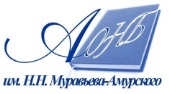 Государственное бюджетное учреждение культуры«Амурская областная научная библиотека имени Н.Н. Муравьева-Амурского